              СОГЛАСОВАНО		                                                       УТВЕРЖДАЮ	ОГИБДД с. Сива		                                                           директор школы                                                                                                           ________Е.А.Вожаковаот «___» __________2017 г.                                                          «____»__________2017 г.                        ПРОГРАММА«Формирование у обучающихся навыковбезопасного поведения на улицах и дорогах»на 2017-2018 учебный год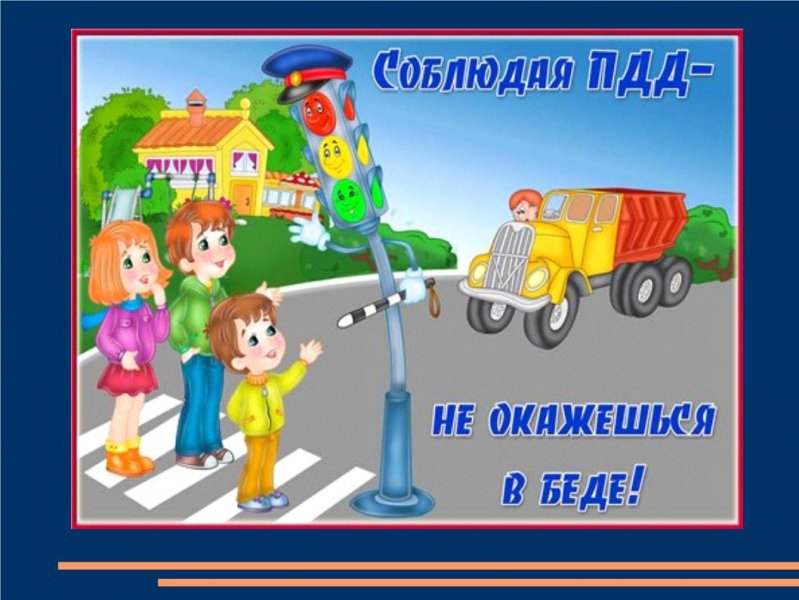 д. Б.Самылово, 2017 годПояснительная запискаАнализ статистических данных о состоянии детского дорожно-транспортного травматизма по Сивинскому району и Пермскому краю показывает  необходимость акцентирования внимания всех взрослых на главной ценности – жизни и здоровье ребенка.Решение такой приоритетной задачи образовательного учреждения, как охрана жизни и здоровья детей, предполагает формирование у обучающихся устойчивых навыков безопасного поведения на дорогах и улицах с помощью изучения Правил дорожного движения, их практической отработки в урочной и внеурочной деятельности.Охрана здоровья и жизни детей предполагает организацию обучения Правилам дорожного движения, основам безопасности жизнедеятельности таким образом, чтобы у каждого ребенка сформировалась жизненно важная потребность не только в изучении, но и соблюдении Правил дорожного движения.Цель программы: создать условия для формирования у обучающихся устойчивых навыков безопасного поведения на улицах и дорогах. Задачи:Сформировать у обучающихся устойчивые навыки соблюдения и выполнения Правил дорожного движения.Применять современные формы и методы обучения и воспитания детей, инновационные технологии, направленные на предупреждение несчастных случаев на улицах и во дворах.Развивать у детей и подростков чувство ответственности за свои действия и поступки.Распространять среди педагогов школы передовой опыт по обучению учащихся навыкам безопасного поведения на дороге.Поддерживать у родителей обучающихся устойчивый интерес к безопасности и здоровью детей как участников дорожного движения.Укреплять взаимодействие между школой и ГИБДД с целью профилактики детского дорожно-транспортного травматизма.Способы реализации программы:Уроки по Правилам дорожного движения (предмет «Окружающий мир» – 2-4 классы; ОБЖ – 8 класс).Тематические классные часы по ПДД (1 раз в месяц).Общешкольные внеклассные мероприятия.Беседы, викторины, конкурсы, выставки рисунков и плакатов по ПДД.Открытые внеклассные мероприятия по ПДД.Встречи с сотрудниками ГИБДД, совместное проведение мероприятий;Обсуждение вопросов безопасности дорожного движения на совещаниях педагогов, при завуче.Обсуждение вопросов БДД и профилактики ДТП на совещании при директоре.Участие педагогов и обучающихся в районных мероприятиях по пропаганде БДД и профилактике ДТП.Контроль за проведением уроков, классных часов по изучению ПДД (ОБЖ, Окружающий мир).Выставка книг в школьной библиотеке по соблюдению ПДД.Выпуск классных стенгазет по профилактике дорожно-транспортного травматизма.Проведение тестов, олимпиад  на знание  ПДД.Проведение индивидуальных и групповых бесед с детьми и родителями, нарушающими и склонными к нарушению ПДД.Регистрация и расследование нарушений ПДД, совершенных обучающимися.Проведение инструктажей по  соблюдению ПДД и предотвращению ДТТ перед поездками в с.Сива, по Пермскому краю, РФ.Освещение работы школы по профилактике ДДТТ на школьном сайте.Направления работы.Работа с обучающимися:Беседы на классных часах.Участие в общешкольных мероприятиях.Помощь в подготовке к мероприятиям по БДД разного уровня.Проведение практических занятий.Совместное проведение акций с инспектором ГИБДД.Ежедневные пятиминутки по БДДРабота с педагогическим коллективом:Выступления на совещаниях педагогов с информацией о состоянии детского дорожно-транспортного травматизма. Совместное планирование работы по БДД и профилактике ДТП.Обсуждение вопросов БДД на административных совещаниях и совещаниях при директоре.Выступления сотрудников ГИБДД на семинарах классных руководителей по вопросам обучения детей и подростков Правилам дорожного движения.3.  Работа с родителями:Выступления по проблеме БДД на родительских собраниях.Индивидуальные консультации для родителей.Ожидаемые результаты:Повышение культуры безопасного поведения на дорогах у обучающихся школы.Снижение детского дорожно-транспортного травматизма.Тесное сотрудничество со структурами, обеспечивающими безопасность детей.Наличие у обучающихся основ теоретических знаний и практических умений, относящихся к сфере обеспечения дорожной безопасности.Знания, умения и навыки учащихся по ПДД1-4 классыЗнание ПДД для пешеходов и пассажиров.-  знания и навыки поведения на улице (переход проезжей части, движение на перекрестках; правила движения по дороге в населенном пункте и вне его);знание сигналов светофора и регулировщика, действия пешеходов, правила перехода регулируемого и нерегулируемого перекрестков;правила пользования транспортными средствами (автобус, автомобиль, трамвай, троллейбус), правила ожидания транспорта на остановке, правила посадки и высадки);знание дорожных знаков, линий дорожной разметки проезжей части улицы;навыки движения по улицам города с соблюдением ПДД.5-9 классыК уже имеющимся знаниям, умениям и навыкам пешеходов и пассажиров добавляются:знание правил ДД для велосипедистов (правила передвижения на велосипеде по улицам и дорогам вне населенного пункта);положение велосипедиста на проезжей части;сознательное оценивание себя как пешехода, пассажира, водителя транспортного средства;дети этого возраста – пропагандисты ПДД;знания в области оказания первой доврачебной помощи;      -  закрепление имеющихся знаний;знания и умения по ПДД для водителей транспортных средств (автомобиль, мотоцикл).Календарный план мероприятий по профилактике детского дорожно-транспортного травматизма и пропаганде ПДДна 2017-2018 учебный год.Программа работы по профилактике ДДТТс родителями обучающихся 	Цель: вовлечение родителей в учебно-воспитательный процесс и в работу по профилактике ДТП и пропаганде ПДД среди обучающихся.Программа работы по профилактике ДДТТ и пропаганде ПДДс педагогами школы	Цель: совершенствование знаний педагогов в области обучения детей  ПДД, обмен передовым опытом.МероприятиеУчастникиОтветственныйВ теч. года1. Планирование и проведение мероприятий месячника безопасности, недели ОБЖ; игровых программ по БДД для начальной школы. 2. Сотрудничество с инспекторами ГИБДД, совместное проведение массовых мероприятий по БДД.3. Участие в конкурсах по безопасности дорожного движения разного уровня.4. Проведение уроков по БДД в рамках предметов «Окружающий мир» и ОБЖ.5. Проведение тематических классных часов по ПДД. 1-9 кл.1-9 кл.1-9 кл.1-4,8 кл.1-9 кл.Мехоношина Л.А..Мехоношина Л.А.Мехоношина Л.А.Педагоги школыКл. рук-лиСентябрь1. Участие во Всероссийской акции «Внимание, дети!» Месячник безопасности:- Классные часы по безопасности, инструктажи по БДД.-Игра по станциям «Правила безопасности без запинки знайте!».-Викторина по ПДД «Безопасное колесо»-Обновление информации на тематическом стенде по ПДД,  в Уголках безопасности в классах.-Беседы по ПДД совместно с инспектором ГИБДД.     3. Составление индивидуальных маршрутов безопасного пути в         школу и обратно.1-9 кл.1-9 кл.1-4 кл. Мехоношина Л.А.Мехоношина Л.А.,кл. руководителиКл. руководители.ОктябрьПроведение пятиминуток и подвижных игр по ПДД в начальной школе2. Заочная викторина «Знай эти правила».3. Родительские собрания. 1-4 кл.1-6 кл.1-9 кл.Кл. руководителиОДДКл. руководителиНоябрьИнструктаж по БДД во время осенних каникулОлимпиада знатоков ПДД.Классные часы, посвященные Всемирному «Дню памяти жертв ДТП» 18 ноября.1-9 кл.3-8 кл.1-9 кл. Классные рук-лиМехоношина Л.А.Кл. руководителиДекабрьКлассные часы «У ПДД каникул не бывает» (БДД во время зимних каникул)3. Беседа инспектора ГИБДД по БДД в классах.4. Общешкольное родительское собрание на тему безопасности.1-9 кл.1-5 кл.1-9 кл.Классные рук-лиМехоношина Л.А.Мехоношина Л.А.Январь1.  Составление памяток по БДД для начальной школы.2.  Мультимедиаигра «Автомобиль, дорога, пешеход».  1-6 Классные рук-лиОДДФевральКонкурс рисунков «Улица и дети».2.   Интеллектуально-творческая игра по ПДД. 1-4 кл.5-6 кл.ОДДБалашова С.В.Карпова Т.А.Март1. Инструктаж по БДД перед весенними каникулами.1-9 кл. Кл. руководителиАпрель1. Смотр-конкурс творческих работ обучающихся по ПДД (рисунки, стенгазеты, поделки) «Внимание, на дороге дети!».2. Беседы инспектора ГИБДД в классах.1-8 кл.1-9 кл.ОДДМехоношина Л.А.МайИнструктаж о дорожной безопасности во время летних каникул.Подведение итогов работы по пропаганде БДД за год. 1-9 кл.Кл. рук-лиМехоношина Л.А.ИюньБеседы, викторины, конкурсы по БДД в летних  лагерях досуга и отдыха.Планирование работы по безопасности дорожного движения и профилактике детского дорожно-транспортного травматизма на следующий учебный год. 1-8 кл.Начальники лагерей Мехоношина Л.А.№Содержание деятельностиСрокиОтветственный1Родительские собрания в школе и в классах:Безопасность детей – забота взрослых.Жизнь без ДТП.Кто виноват в ДТП.Дорожные ловушки.Путь в школу и домой.Если вы купили ребенку велосипед.Как научить детей наблюдать за дорогой.Знает ли Ваш ребенок ПДД.Дети и транспорт.В течение года Мехоношина Л.А.Кл. руководители2Индивидуальные консультацииПо мере необходимостиМехоношина Л.А., кл. руководители3Привлечение родителей к проведению мероприятий по ПДД.В течение годаВ классах – кл. рук.4Привлечение родителей к изготовлению пособий и атрибутов для проведения мероприятий.По мере необходимостиКл. руководители№Содержание деятельностиСрокиОтветственный1Семинары, совещания, «круглые столы»:Как рассказывать детям о ПДД. Учить, играя. Использование статистических данных  о ДТТ с участием школьников. Необходимая документация по ПДД. Использование компьютерных технологийпри изучении ПДД. Самодельные наглядные пособия. Формы и методы обучения ПДД. Интегрированные уроки.сентябрьдекабрь МехоношинаЛ.А.инспектор ГИБДД 2Отчет об организации работы по пропаганде БДД и профилактике детского дорожно-транспортного травматизма за 1 полугодие.январь Мехоношина Л.А.3Индивидуальные консультации.По мере необходимостиМехоношина Л.А.4Методическая выставка новинок литературы для кл. руководителей  по профилактике правонарушений и ДТП.В течение годаМехоношина Л.А.5Посещение  классных часов и внеклассных мероприятий по теме «Безопасность дорожного движения»В течение годаВожакова Е.А.Мехоношина Л.А.6Итоги работы по пропаганде БДД и профилактике детского дорожно-транспортного травматизма за год.Май  Мехоношина Л.А.7Контроль работы классных руководителей по проблеме БДД.В течение годаМехоношина Л.А.8Инструктажи по БДД для воспитателей школьного лагеря досуга и отдыха.Май Мехоношина Л.А.